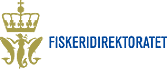 SØKNAD NR. __________________         Skal sendast tilFISKERIDIREKTORATET, Postboks 185 Sentrum, 5804 Bergen, og merkast med namnet på regionkontoret der søkjar er heimehøyrande Søknaden gjeld(set kryss iden eller deiInnføring av nybygg i merkeregisteret Innføring av nybygg i merkeregisteret Innføring av nybygg i merkeregisteret Innføring av nybygg i merkeregisteret Innføring av nybygg i merkeregisteret Innføring av nybygg i merkeregisteret Pelagisk trålløyvePelagisk trålløyvePelagisk trålløyvePelagisk trålløyvePelagisk trålløyvePelagisk trålløyvePelagisk trålløyverutene som passar).Innføring av importert fartøy eller tidlegare uregistrert fartøy i merkeregisteretInnføring av importert fartøy eller tidlegare uregistrert fartøy i merkeregisteretInnføring av importert fartøy eller tidlegare uregistrert fartøy i merkeregisteretInnføring av importert fartøy eller tidlegare uregistrert fartøy i merkeregisteretInnføring av importert fartøy eller tidlegare uregistrert fartøy i merkeregisteretInnføring av importert fartøy eller tidlegare uregistrert fartøy i merkeregisteretSeinotløyveSeinotløyveSeinotløyveSeinotløyveSeinotløyveSeinotløyveSeinotløyveOmbyggingOmbyggingOmbyggingOmbyggingOmbyggingOmbyggingNordsjøtrålløyve Nordsjøtrålløyve Nordsjøtrålløyve Nordsjøtrålløyve Nordsjøtrålløyve Nordsjøtrålløyve Nordsjøtrålløyve Kjøp av eldre fiskefartøyKjøp av eldre fiskefartøyKjøp av eldre fiskefartøyKjøp av eldre fiskefartøyKjøp av eldre fiskefartøyKjøp av eldre fiskefartøyAvgrensa nordsjøtrålløyve  Avgrensa nordsjøtrålløyve  Avgrensa nordsjøtrålløyve  Avgrensa nordsjøtrålløyve  Avgrensa nordsjøtrålløyve  Avgrensa nordsjøtrålløyve  Avgrensa nordsjøtrålløyve  LoddetrålløyveLoddetrålløyveLoddetrålløyveLoddetrålløyveLoddetrålløyveLoddetrålløyveLoddetrålløyveUtskifting av eldre fiskefartøyUtskifting av eldre fiskefartøyUtskifting av eldre fiskefartøyUtskifting av eldre fiskefartøyUtskifting av eldre fiskefartøyUtskifting av eldre fiskefartøySeitrålløyveSeitrålløyveSeitrålløyveSeitrålløyveSeitrålløyveSeitrålløyveSeitrålløyveKjøp av part / aksje i selskap som eig fiskefartøy.Partens / aksjensstørrelse              …………………………………………………..  Kjøp av part / aksje i selskap som eig fiskefartøy.Partens / aksjensstørrelse              …………………………………………………..  Kjøp av part / aksje i selskap som eig fiskefartøy.Partens / aksjensstørrelse              …………………………………………………..  Kjøp av part / aksje i selskap som eig fiskefartøy.Partens / aksjensstørrelse              …………………………………………………..  Kjøp av part / aksje i selskap som eig fiskefartøy.Partens / aksjensstørrelse              …………………………………………………..  Kjøp av part / aksje i selskap som eig fiskefartøy.Partens / aksjensstørrelse              …………………………………………………..  VassildtrålløyveVassildtrålløyveVassildtrålløyveVassildtrålløyveVassildtrålløyveVassildtrålløyveVassildtrålløyveKolmuletrålløyveKolmuletrålløyveKolmuletrålløyveKolmuletrålløyveKolmuletrålløyveKolmuletrålløyveKolmuletrålløyveRingnotløyveRingnotløyveRingnotløyveRingnotløyveRingnotløyveRingnotløyveSnurrevadløyve Snurrevadløyve Snurrevadløyve Snurrevadløyve Snurrevadløyve Snurrevadløyve Snurrevadløyve Torsketrålløyve Torsketrålløyve Torsketrålløyve Torsketrålløyve Torsketrålløyve Torsketrålløyve Spesielle kvoteordningar (spesifiser)Anna  (spesifiser)Spesielle kvoteordningar (spesifiser)Anna  (spesifiser)Spesielle kvoteordningar (spesifiser)Anna  (spesifiser)Spesielle kvoteordningar (spesifiser)Anna  (spesifiser)ReketrålløyveReketrålløyveReketrålløyveReketrålløyveReketrålløyveReketrålløyveSøkjarNamnNamnNamnNamnNamnNamnForretningsadresse / bustadadresse:__________________________________Postadresse:___________________________________E-postadresse:Forretningsadresse / bustadadresse:__________________________________Postadresse:___________________________________E-postadresse:Forretningsadresse / bustadadresse:__________________________________Postadresse:___________________________________E-postadresse:Forretningsadresse / bustadadresse:__________________________________Postadresse:___________________________________E-postadresse:Forretningsadresse / bustadadresse:__________________________________Postadresse:___________________________________E-postadresse:Forretningsadresse / bustadadresse:__________________________________Postadresse:___________________________________E-postadresse:Fødselsår og -dato/Organisasjonsnr.Fødselsår og -dato/Organisasjonsnr.Fødselsår og -dato/Organisasjonsnr.Fødselsår og -dato/Organisasjonsnr.Korresponder-ande reiar /dagleg leiarNamnNamnNamnNamnNamnNamnTelefonnr./mobilnr. Telefonnr./mobilnr. Telefonnr./mobilnr. Telefonnr./mobilnr. Telefonnr./mobilnr. Telefonnr./mobilnr. E-postadresseE-postadresseE-postadresseE-postadresseFartøyNamnNamnNamnNamnNamnNamnReg.merkeReg.merkeReg.merkeReg.merkeKjenningssignalKjenningssignalIMO-nummerIMO-nummerIMO-nummerIMO-nummerFartøyet er til utskifting avNamnNamnNamnNamnNamnNamn        Reg.merke        Reg.merke        Reg.merke        Reg.merkeKjenningssignalKjenningssignalIMO-nummerIMO-nummerIMO-nummerIMO-nummerSeljar (eigar av fartøyet ifølgje merkeregisteret)NamnNamnNamnNamnNamnNamnAdresseAdresseAdresseAdresseAdresseAdresseAndre seljarar (bank etc.)Andre seljarar (bank etc.)Andre seljarar (bank etc.)Andre seljarar (bank etc.)Eigarforhold(søkjar/søkjarar)     Enkeltperson     Enkeltperson     Enkeltperson  Aksjeselskap                    Kommandittaksjeselskap   Aksjeselskap                    Kommandittaksjeselskap   Aksjeselskap                    Kommandittaksjeselskap   Aksjeselskap                    Kommandittaksjeselskap   Aksjeselskap                    Kommandittaksjeselskap   Aksjeselskap                    Kommandittaksjeselskap   Aksjeselskap                    Kommandittaksjeselskap   Aksjeselskap                    Kommandittaksjeselskap   Aksjeselskap                    Kommandittaksjeselskap   Aksjeselskap                    Kommandittaksjeselskap      Partreiarlag     Partreiarlag     Partreiarlag   Sameigarar                      Anna ………………..   Sameigarar                      Anna ………………..   Sameigarar                      Anna ………………..   Sameigarar                      Anna ………………..   Sameigarar                      Anna ………………..   Sameigarar                      Anna ………………..   Sameigarar                      Anna ………………..   Sameigarar                      Anna ………………..   Sameigarar                      Anna ………………..   Sameigarar                      Anna ………………..Eigar/medeigar/ aksjonær / andre interessentar NamnNamn Adresse AdresseFødtTidl. deltaking i fiske. Fiskeri og årstalTidl. deltaking i fiske. Fiskeri og årstalTidl. deltaking i fiske. Fiskeri og årstalNoverande yrkeNoverande yrkeNoverande yrkeSkal delta aktivt i fiskeSkal delta aktivt i fiskeSkal delta aktivt i fiskeTalet på partar /andelar /aksjarTalet på partar /andelar /aksjarNB ! Ved sal frå bank eller liknande må seljar alltid oppgje tidlegare eigar. Bruk eventuelt eige ark.Ved sal frå bank eller liknande må seljar alltid oppgje tidlegare eigar. Bruk eventuelt eige ark.Ved sal frå bank eller liknande må seljar alltid oppgje tidlegare eigar. Bruk eventuelt eige ark.Ved sal frå bank eller liknande må seljar alltid oppgje tidlegare eigar. Bruk eventuelt eige ark.Ved sal frå bank eller liknande må seljar alltid oppgje tidlegare eigar. Bruk eventuelt eige ark.Ved sal frå bank eller liknande må seljar alltid oppgje tidlegare eigar. Bruk eventuelt eige ark.Ved sal frå bank eller liknande må seljar alltid oppgje tidlegare eigar. Bruk eventuelt eige ark.Ved sal frå bank eller liknande må seljar alltid oppgje tidlegare eigar. Bruk eventuelt eige ark.Ved sal frå bank eller liknande må seljar alltid oppgje tidlegare eigar. Bruk eventuelt eige ark.Ved sal frå bank eller liknande må seljar alltid oppgje tidlegare eigar. Bruk eventuelt eige ark.Ved sal frå bank eller liknande må seljar alltid oppgje tidlegare eigar. Bruk eventuelt eige ark.Ved sal frå bank eller liknande må seljar alltid oppgje tidlegare eigar. Bruk eventuelt eige ark.Ved sal frå bank eller liknande må seljar alltid oppgje tidlegare eigar. Bruk eventuelt eige ark.Ved sal frå bank eller liknande må seljar alltid oppgje tidlegare eigar. Bruk eventuelt eige ark.Ved sal frå bank eller liknande må seljar alltid oppgje tidlegare eigar. Bruk eventuelt eige ark.Ved sal frå bank eller liknande må seljar alltid oppgje tidlegare eigar. Bruk eventuelt eige ark.Oversikt over samtlege eigardelar i selskapet må leggjast ved, for eksempel liste over aksjonærar. Dersom eitt eller fleire føretak er medeigarar, skal samtlege eigardelar oppgjevast for desse også osv.Kopi av panthavarerklæring skal leggjast ved.Kopi av kvittering for betalt saksbehandlingsgebyr skal leggjast ved.Kopi av dokumentasjon om fartøyet.Oversikt over samtlege eigardelar i selskapet må leggjast ved, for eksempel liste over aksjonærar. Dersom eitt eller fleire føretak er medeigarar, skal samtlege eigardelar oppgjevast for desse også osv.Kopi av panthavarerklæring skal leggjast ved.Kopi av kvittering for betalt saksbehandlingsgebyr skal leggjast ved.Kopi av dokumentasjon om fartøyet.Oversikt over samtlege eigardelar i selskapet må leggjast ved, for eksempel liste over aksjonærar. Dersom eitt eller fleire føretak er medeigarar, skal samtlege eigardelar oppgjevast for desse også osv.Kopi av panthavarerklæring skal leggjast ved.Kopi av kvittering for betalt saksbehandlingsgebyr skal leggjast ved.Kopi av dokumentasjon om fartøyet.Oversikt over samtlege eigardelar i selskapet må leggjast ved, for eksempel liste over aksjonærar. Dersom eitt eller fleire føretak er medeigarar, skal samtlege eigardelar oppgjevast for desse også osv.Kopi av panthavarerklæring skal leggjast ved.Kopi av kvittering for betalt saksbehandlingsgebyr skal leggjast ved.Kopi av dokumentasjon om fartøyet.Oversikt over samtlege eigardelar i selskapet må leggjast ved, for eksempel liste over aksjonærar. Dersom eitt eller fleire føretak er medeigarar, skal samtlege eigardelar oppgjevast for desse også osv.Kopi av panthavarerklæring skal leggjast ved.Kopi av kvittering for betalt saksbehandlingsgebyr skal leggjast ved.Kopi av dokumentasjon om fartøyet.Oversikt over samtlege eigardelar i selskapet må leggjast ved, for eksempel liste over aksjonærar. Dersom eitt eller fleire føretak er medeigarar, skal samtlege eigardelar oppgjevast for desse også osv.Kopi av panthavarerklæring skal leggjast ved.Kopi av kvittering for betalt saksbehandlingsgebyr skal leggjast ved.Kopi av dokumentasjon om fartøyet.Oversikt over samtlege eigardelar i selskapet må leggjast ved, for eksempel liste over aksjonærar. Dersom eitt eller fleire føretak er medeigarar, skal samtlege eigardelar oppgjevast for desse også osv.Kopi av panthavarerklæring skal leggjast ved.Kopi av kvittering for betalt saksbehandlingsgebyr skal leggjast ved.Kopi av dokumentasjon om fartøyet.Oversikt over samtlege eigardelar i selskapet må leggjast ved, for eksempel liste over aksjonærar. Dersom eitt eller fleire føretak er medeigarar, skal samtlege eigardelar oppgjevast for desse også osv.Kopi av panthavarerklæring skal leggjast ved.Kopi av kvittering for betalt saksbehandlingsgebyr skal leggjast ved.Kopi av dokumentasjon om fartøyet.Oversikt over samtlege eigardelar i selskapet må leggjast ved, for eksempel liste over aksjonærar. Dersom eitt eller fleire føretak er medeigarar, skal samtlege eigardelar oppgjevast for desse også osv.Kopi av panthavarerklæring skal leggjast ved.Kopi av kvittering for betalt saksbehandlingsgebyr skal leggjast ved.Kopi av dokumentasjon om fartøyet.Oversikt over samtlege eigardelar i selskapet må leggjast ved, for eksempel liste over aksjonærar. Dersom eitt eller fleire føretak er medeigarar, skal samtlege eigardelar oppgjevast for desse også osv.Kopi av panthavarerklæring skal leggjast ved.Kopi av kvittering for betalt saksbehandlingsgebyr skal leggjast ved.Kopi av dokumentasjon om fartøyet.Oversikt over samtlege eigardelar i selskapet må leggjast ved, for eksempel liste over aksjonærar. Dersom eitt eller fleire føretak er medeigarar, skal samtlege eigardelar oppgjevast for desse også osv.Kopi av panthavarerklæring skal leggjast ved.Kopi av kvittering for betalt saksbehandlingsgebyr skal leggjast ved.Kopi av dokumentasjon om fartøyet.Oversikt over samtlege eigardelar i selskapet må leggjast ved, for eksempel liste over aksjonærar. Dersom eitt eller fleire føretak er medeigarar, skal samtlege eigardelar oppgjevast for desse også osv.Kopi av panthavarerklæring skal leggjast ved.Kopi av kvittering for betalt saksbehandlingsgebyr skal leggjast ved.Kopi av dokumentasjon om fartøyet.Oversikt over samtlege eigardelar i selskapet må leggjast ved, for eksempel liste over aksjonærar. Dersom eitt eller fleire føretak er medeigarar, skal samtlege eigardelar oppgjevast for desse også osv.Kopi av panthavarerklæring skal leggjast ved.Kopi av kvittering for betalt saksbehandlingsgebyr skal leggjast ved.Kopi av dokumentasjon om fartøyet.Oversikt over samtlege eigardelar i selskapet må leggjast ved, for eksempel liste over aksjonærar. Dersom eitt eller fleire føretak er medeigarar, skal samtlege eigardelar oppgjevast for desse også osv.Kopi av panthavarerklæring skal leggjast ved.Kopi av kvittering for betalt saksbehandlingsgebyr skal leggjast ved.Kopi av dokumentasjon om fartøyet.Oversikt over samtlege eigardelar i selskapet må leggjast ved, for eksempel liste over aksjonærar. Dersom eitt eller fleire føretak er medeigarar, skal samtlege eigardelar oppgjevast for desse også osv.Kopi av panthavarerklæring skal leggjast ved.Kopi av kvittering for betalt saksbehandlingsgebyr skal leggjast ved.Kopi av dokumentasjon om fartøyet.Oversikt over samtlege eigardelar i selskapet må leggjast ved, for eksempel liste over aksjonærar. Dersom eitt eller fleire føretak er medeigarar, skal samtlege eigardelar oppgjevast for desse også osv.Kopi av panthavarerklæring skal leggjast ved.Kopi av kvittering for betalt saksbehandlingsgebyr skal leggjast ved.Kopi av dokumentasjon om fartøyet.Finansierings-planSamla byggjesum/kjøpesum kr  .......................................................................................................................................................Samla byggjesum/kjøpesum kr  .......................................................................................................................................................Samla byggjesum/kjøpesum kr  .......................................................................................................................................................Samla byggjesum/kjøpesum kr  .......................................................................................................................................................Samla byggjesum/kjøpesum kr  .......................................................................................................................................................Samla byggjesum/kjøpesum kr  .......................................................................................................................................................Samla byggjesum/kjøpesum kr  .......................................................................................................................................................Samla byggjesum/kjøpesum kr  .......................................................................................................................................................Samla byggjesum/kjøpesum kr  .......................................................................................................................................................Samla byggjesum/kjøpesum kr  .......................................................................................................................................................Samla byggjesum/kjøpesum kr  .......................................................................................................................................................Samla byggjesum/kjøpesum kr  .......................................................................................................................................................Samla byggjesum/kjøpesum kr  .......................................................................................................................................................Samla byggjesum/kjøpesum kr  .......................................................................................................................................................Eigenkapitaltype :Eigenkapitaltype :Eigenkapitaltype :FramandkapitalFramandkapitalFramandkapitalFramandkapitalFramandkapitalFramandkapitalFramandkapitalFramandkapitalFramandkapitalFramandkapitalFramandkapitalLångivarLångivarLångivarLångivarPrioritetPrioritetPrioritetPrioritetBeløp i krBeløp i krBeløp i krNybygg/kjøp av fartøyAnsvarleg kapitalAnsvarleg kapitalAndelskapitalAndelskapitalAksjekapitalAksjekapitalKommandittkapitalKommandittkapitalEigenkapital til samen kr ..................................................................................................................................................................Eigenkapital til samen kr ..................................................................................................................................................................Eigenkapital til samen kr ..................................................................................................................................................................Eigenkapital til samen kr ..................................................................................................................................................................Eigenkapital til samen kr ..................................................................................................................................................................Eigenkapital til samen kr ..................................................................................................................................................................Eigenkapital til samen kr ..................................................................................................................................................................Eigenkapital til samen kr ..................................................................................................................................................................Eigenkapital til samen kr ..................................................................................................................................................................Eigenkapital til samen kr ..................................................................................................................................................................Eigenkapital til samen kr ..................................................................................................................................................................Eigenkapital til samen kr ..................................................................................................................................................................Eigenkapital til samen kr ..................................................................................................................................................................Eigenkapital til samen kr ..................................................................................................................................................................Panthavarar………………….………………….………………….(Ved sal for fortsett drift av fartøy skal ein oppgje panthavarar i fartøyet, ved utskifting skal ein oppgje panthavarar i fartøyet som skal skiftast ut)………………….………………….………………….(Ved sal for fortsett drift av fartøy skal ein oppgje panthavarar i fartøyet, ved utskifting skal ein oppgje panthavarar i fartøyet som skal skiftast ut)………………….………………….………………….(Ved sal for fortsett drift av fartøy skal ein oppgje panthavarar i fartøyet, ved utskifting skal ein oppgje panthavarar i fartøyet som skal skiftast ut)………………….………………….………………….(Ved sal for fortsett drift av fartøy skal ein oppgje panthavarar i fartøyet, ved utskifting skal ein oppgje panthavarar i fartøyet som skal skiftast ut)………………….………………….………………….(Ved sal for fortsett drift av fartøy skal ein oppgje panthavarar i fartøyet, ved utskifting skal ein oppgje panthavarar i fartøyet som skal skiftast ut)………………….………………….………………….(Ved sal for fortsett drift av fartøy skal ein oppgje panthavarar i fartøyet, ved utskifting skal ein oppgje panthavarar i fartøyet som skal skiftast ut)………………….………………….………………….(Ved sal for fortsett drift av fartøy skal ein oppgje panthavarar i fartøyet, ved utskifting skal ein oppgje panthavarar i fartøyet som skal skiftast ut)………………….………………….………………….(Ved sal for fortsett drift av fartøy skal ein oppgje panthavarar i fartøyet, ved utskifting skal ein oppgje panthavarar i fartøyet som skal skiftast ut)………………….………………….………………….(Ved sal for fortsett drift av fartøy skal ein oppgje panthavarar i fartøyet, ved utskifting skal ein oppgje panthavarar i fartøyet som skal skiftast ut)………………….………………….………………….(Ved sal for fortsett drift av fartøy skal ein oppgje panthavarar i fartøyet, ved utskifting skal ein oppgje panthavarar i fartøyet som skal skiftast ut)………………….………………….………………….(Ved sal for fortsett drift av fartøy skal ein oppgje panthavarar i fartøyet, ved utskifting skal ein oppgje panthavarar i fartøyet som skal skiftast ut)………………….………………….………………….(Ved sal for fortsett drift av fartøy skal ein oppgje panthavarar i fartøyet, ved utskifting skal ein oppgje panthavarar i fartøyet som skal skiftast ut)………………….………………….………………….(Ved sal for fortsett drift av fartøy skal ein oppgje panthavarar i fartøyet, ved utskifting skal ein oppgje panthavarar i fartøyet som skal skiftast ut)………………….………………….………………….(Ved sal for fortsett drift av fartøy skal ein oppgje panthavarar i fartøyet, ved utskifting skal ein oppgje panthavarar i fartøyet som skal skiftast ut)DriftsplanarFiskeri tenkt driveFiskeri tenkt driveFiskeri tenkt driveFiskeri tenkt driveReiskapstypeReiskapstypeReiskapstypeReiskapstypeReiskapstypeFangstområde (felt)Fangstområde (felt)Fangstområde (felt)Fangstområde (felt)Stad for leveringTidlegare drift avÅrÅrHovudfiske  (spesifiser)Hovudfiske  (spesifiser)Talet på vekerTalet på vekerAndre fiskeri(spesifiser)Andre fiskeri(spesifiser)Andre fiskeri(spesifiser)Andre fiskeri(spesifiser)Andre fiskeri(spesifiser)Andre fiskeri(spesifiser)Taket på vekerTotal driftstid i fiske pr. årfartøyet(dei siste tre åra)Har fartøyet for tida konsesjon for anna fiske? (Kva fiske) ..................................................................................................................................................................................................Har fartøyet tidlegare hatt konsesjon? (Kva konsesjon)...........................................................................................................Har fartøyet for tida konsesjon for anna fiske? (Kva fiske) ..................................................................................................................................................................................................Har fartøyet tidlegare hatt konsesjon? (Kva konsesjon)...........................................................................................................Har fartøyet for tida konsesjon for anna fiske? (Kva fiske) ..................................................................................................................................................................................................Har fartøyet tidlegare hatt konsesjon? (Kva konsesjon)...........................................................................................................Har fartøyet for tida konsesjon for anna fiske? (Kva fiske) ..................................................................................................................................................................................................Har fartøyet tidlegare hatt konsesjon? (Kva konsesjon)...........................................................................................................Har fartøyet for tida konsesjon for anna fiske? (Kva fiske) ..................................................................................................................................................................................................Har fartøyet tidlegare hatt konsesjon? (Kva konsesjon)...........................................................................................................Har fartøyet for tida konsesjon for anna fiske? (Kva fiske) ..................................................................................................................................................................................................Har fartøyet tidlegare hatt konsesjon? (Kva konsesjon)...........................................................................................................Har fartøyet for tida konsesjon for anna fiske? (Kva fiske) ..................................................................................................................................................................................................Har fartøyet tidlegare hatt konsesjon? (Kva konsesjon)...........................................................................................................Har fartøyet for tida konsesjon for anna fiske? (Kva fiske) ..................................................................................................................................................................................................Har fartøyet tidlegare hatt konsesjon? (Kva konsesjon)...........................................................................................................Har fartøyet for tida konsesjon for anna fiske? (Kva fiske) ..................................................................................................................................................................................................Har fartøyet tidlegare hatt konsesjon? (Kva konsesjon)...........................................................................................................Har fartøyet for tida konsesjon for anna fiske? (Kva fiske) ..................................................................................................................................................................................................Har fartøyet tidlegare hatt konsesjon? (Kva konsesjon)...........................................................................................................Har fartøyet for tida konsesjon for anna fiske? (Kva fiske) ..................................................................................................................................................................................................Har fartøyet tidlegare hatt konsesjon? (Kva konsesjon)...........................................................................................................Har fartøyet for tida konsesjon for anna fiske? (Kva fiske) ..................................................................................................................................................................................................Har fartøyet tidlegare hatt konsesjon? (Kva konsesjon)...........................................................................................................Har fartøyet for tida konsesjon for anna fiske? (Kva fiske) ..................................................................................................................................................................................................Har fartøyet tidlegare hatt konsesjon? (Kva konsesjon)...........................................................................................................Har fartøyet for tida konsesjon for anna fiske? (Kva fiske) ..................................................................................................................................................................................................Har fartøyet tidlegare hatt konsesjon? (Kva konsesjon)...........................................................................................................Søkjar eller søkjarane sitt Namnet på fartøyetReg.merkeReg.merkeLengde  i  meterLengde  i  meterLengde  i  meterNår anskaffaNår anskaffaDersom eigarforholdet i fartøyet er avslutta, oppgje når og på kva måte det har skjedd.Dersom eigarforholdet i fartøyet er avslutta, oppgje når og på kva måte det har skjedd.Dersom eigarforholdet i fartøyet er avslutta, oppgje når og på kva måte det har skjedd.Dersom eigarforholdet i fartøyet er avslutta, oppgje når og på kva måte det har skjedd.noverande  eller tidlegareeigarforhold og/ellerinteressent-skap i andre fartøy dei siste 5 åra.Opplysingar om fartøyetStørste lengd:Største lengd:.......................................................................................................................................................................................................................Byggjemateriale:Byggjemateriale:Byggjemateriale:Byggjemateriale:Type:Type:Type:Type:Lengd L:Lengd L:.......................................................................................................................................................................................................................TreTreTreHekktrålarHekktrålarHekktrålarHekktrålarBreidd:Breidd:.......................................................................................................................................................................................................................StålAluminiumStålAluminiumStålAluminiumFabrikktrålarFabrikktrålarFabrikktrålarFabrikktrålarPlastPlastPlastSnurparSnurparSnurparSnurparBruttotonnasje:Bruttotonnasje:KomposittKomposittKomposittSnurper/trålSnurper/trålSnurper/trålSnurper/trålInternasjonalt Målebrev (1969)Internasjonalt Målebrev (1969)Internasjonalt Målebrev (1969)Internasjonalt Målebrev (1969)........................................................................................................................................................                   Anna                    Anna                    Anna                    Anna                    Anna                    Anna                    Anna                    Anna                    Anna AnnaAnnaAnnaAnnaNorsk Innanriks Målebrev  (1982)Norsk Innanriks Målebrev  (1982)Norsk Innanriks Målebrev  (1982)Norsk Innanriks Målebrev  (1982)...................................... ...................................... ...................................... ...................................... Internasjonalt Målebrev  (1947)Internasjonalt Målebrev  (1947)Internasjonalt Målebrev  (1947)Internasjonalt Målebrev  (1947)........................................................................................................................................................Anna:Byggjeår:Anna:Byggjeår:Anna:Byggjeår:.............................................................…………………………………………….............................................................…………………………………………….............................................................…………………………………………….............................................................…………………………………………….............................................................…………………………………………….............................................................…………………………………………….............................................................…………………………………………….............................................................…………………………………………….............................................................…………………………………………….............................................................…………………………………………….............................................................…………………………………………….............................................................…………………………………………….............................................................…………………………………………….............................................................…………………………………………….............................................................…………………………………………….............................................................…………………………………………….............................................................…………………………………………….............................................................…………………………………………….............................................................……………………………………………Byggjeverkstad:   Byggjeverkstad:   Byggjeverkstad:   .......................................................................................................................................................................................................................................................................................................................................................................................................................................................................................................................................................................................................................................................................................................................................................................................................................................................................................................................................................................................................................................................................................................................................................................................................Siste ombyggjingsår:Siste ombyggjingsår:Siste ombyggjingsår: ………………………………………… ………………………………………… ………………………………………… ………………………………………… ………………………………………… ………………………………………… ………………………………………… ………………………………………… ………………………………………… …………………………………………  Fartssertifikat        Fartøyinstruks          Godkjenningsdokument       Byggjebekrefting     Annan dokument.Kryss av. Dokumentasjon må leggjast ved søknaden  Fartssertifikat        Fartøyinstruks          Godkjenningsdokument       Byggjebekrefting     Annan dokument.Kryss av. Dokumentasjon må leggjast ved søknaden  Fartssertifikat        Fartøyinstruks          Godkjenningsdokument       Byggjebekrefting     Annan dokument.Kryss av. Dokumentasjon må leggjast ved søknaden  Fartssertifikat        Fartøyinstruks          Godkjenningsdokument       Byggjebekrefting     Annan dokument.Kryss av. Dokumentasjon må leggjast ved søknaden  Fartssertifikat        Fartøyinstruks          Godkjenningsdokument       Byggjebekrefting     Annan dokument.Kryss av. Dokumentasjon må leggjast ved søknaden  Fartssertifikat        Fartøyinstruks          Godkjenningsdokument       Byggjebekrefting     Annan dokument.Kryss av. Dokumentasjon må leggjast ved søknaden  Fartssertifikat        Fartøyinstruks          Godkjenningsdokument       Byggjebekrefting     Annan dokument.Kryss av. Dokumentasjon må leggjast ved søknaden  Fartssertifikat        Fartøyinstruks          Godkjenningsdokument       Byggjebekrefting     Annan dokument.Kryss av. Dokumentasjon må leggjast ved søknaden  Fartssertifikat        Fartøyinstruks          Godkjenningsdokument       Byggjebekrefting     Annan dokument.Kryss av. Dokumentasjon må leggjast ved søknaden  Fartssertifikat        Fartøyinstruks          Godkjenningsdokument       Byggjebekrefting     Annan dokument.Kryss av. Dokumentasjon må leggjast ved søknaden  Fartssertifikat        Fartøyinstruks          Godkjenningsdokument       Byggjebekrefting     Annan dokument.Kryss av. Dokumentasjon må leggjast ved søknaden  Fartssertifikat        Fartøyinstruks          Godkjenningsdokument       Byggjebekrefting     Annan dokument.Kryss av. Dokumentasjon må leggjast ved søknaden  Fartssertifikat        Fartøyinstruks          Godkjenningsdokument       Byggjebekrefting     Annan dokument.Kryss av. Dokumentasjon må leggjast ved søknaden  Fartssertifikat        Fartøyinstruks          Godkjenningsdokument       Byggjebekrefting     Annan dokument.Kryss av. Dokumentasjon må leggjast ved søknaden  Fartssertifikat        Fartøyinstruks          Godkjenningsdokument       Byggjebekrefting     Annan dokument.Kryss av. Dokumentasjon må leggjast ved søknaden  Fartssertifikat        Fartøyinstruks          Godkjenningsdokument       Byggjebekrefting     Annan dokument.Kryss av. Dokumentasjon må leggjast ved søknaden  Fartssertifikat        Fartøyinstruks          Godkjenningsdokument       Byggjebekrefting     Annan dokument.Kryss av. Dokumentasjon må leggjast ved søknaden  Fartssertifikat        Fartøyinstruks          Godkjenningsdokument       Byggjebekrefting     Annan dokument.Kryss av. Dokumentasjon må leggjast ved søknaden  Fartssertifikat        Fartøyinstruks          Godkjenningsdokument       Byggjebekrefting     Annan dokument.Kryss av. Dokumentasjon må leggjast ved søknaden  Fartssertifikat        Fartøyinstruks          Godkjenningsdokument       Byggjebekrefting     Annan dokument.Kryss av. Dokumentasjon må leggjast ved søknaden  Fartssertifikat        Fartøyinstruks          Godkjenningsdokument       Byggjebekrefting     Annan dokument.Kryss av. Dokumentasjon må leggjast ved søknaden  Fartssertifikat        Fartøyinstruks          Godkjenningsdokument       Byggjebekrefting     Annan dokument.Kryss av. Dokumentasjon må leggjast ved søknadenFryseanleggNår  montert? Når  montert? ....................................................................................................................................................Er slikt anlegg tenkt montert?Er slikt anlegg tenkt montert?Er slikt anlegg tenkt montert?Er slikt anlegg tenkt montert?Er slikt anlegg tenkt montert?Er slikt anlegg tenkt montert?............ja..............nei..................ja..............nei..................ja..............nei..................ja..............nei..................ja..............nei..................ja..............nei..................ja..............nei......Fryselagerrommets storleik?Fryselagerrommets storleik?Fryselagerrommets storleik?Fryselagerrommets storleik?............................ m 3............................ m 3............................ m 3............................ m 3............................ m 3............................ m 3Temp. : ..................... oCTemp. : ..................... oCTemp. : ..................... oCTemp. : ..................... oCTemp. : ..................... oCTemp. : ..................... oCTemp. : ..................... oCTemp. : ..................... oCTemp. : ..................... oCTemp. : ..................... oCTemp. : ..................... oCTemp. : ..................... oCFrysekapasitet: ................................  tonn pr.  døgnFrysekapasitet: ................................  tonn pr.  døgnFrysekapasitet: ................................  tonn pr.  døgnFrysekapasitet: ................................  tonn pr.  døgnFrysekapasitet: ................................  tonn pr.  døgnFrysekapasitet: ................................  tonn pr.  døgnFrysekapasitet: ................................  tonn pr.  døgnFrysekapasitet: ................................  tonn pr.  døgnFrysekapasitet: ................................  tonn pr.  døgnFrysekapasitet: ................................  tonn pr.  døgnFrysekapasitet: ................................  tonn pr.  døgnFrysekapasitet: ................................  tonn pr.  døgnFrysekapasitet: ................................  tonn pr.  døgnFrysekapasitet: ................................  tonn pr.  døgnFrysekapasitet: ................................  tonn pr.  døgnFrysekapasitet: ................................  tonn pr.  døgnFrysekapasitet: ................................  tonn pr.  døgnFrysekapasitet: ................................  tonn pr.  døgnFrysekapasitet: ................................  tonn pr.  døgnFrysekapasitet: ................................  tonn pr.  døgnFrysekapasitet: ................................  tonn pr.  døgnFrysekapasitet: ................................  tonn pr.  døgnIsmaskina si kapasitet pr. døgn:  ...............................  tonnIsmaskina si kapasitet pr. døgn:  ...............................  tonnIsmaskina si kapasitet pr. døgn:  ...............................  tonnIsmaskina si kapasitet pr. døgn:  ...............................  tonnIsmaskina si kapasitet pr. døgn:  ...............................  tonnIsmaskina si kapasitet pr. døgn:  ...............................  tonnIsmaskina si kapasitet pr. døgn:  ...............................  tonnIsmaskina si kapasitet pr. døgn:  ...............................  tonnIsmaskina si kapasitet pr. døgn:  ...............................  tonnIsmaskina si kapasitet pr. døgn:  ...............................  tonnIsmaskina si kapasitet pr. døgn:  ...............................  tonnIsmaskina si kapasitet pr. døgn:  ...............................  tonnIsmaskina si kapasitet pr. døgn:  ...............................  tonnIsmaskina si kapasitet pr. døgn:  ...............................  tonnIsmaskina si kapasitet pr. døgn:  ...............................  tonnIsmaskina si kapasitet pr. døgn:  ...............................  tonnIsmaskina si kapasitet pr. døgn:  ...............................  tonnIsmaskina si kapasitet pr. døgn:  ...............................  tonnIsmaskina si kapasitet pr. døgn:  ...............................  tonnIsmaskina si kapasitet pr. døgn:  ...............................  tonnIsmaskina si kapasitet pr. døgn:  ...............................  tonnIsmaskina si kapasitet pr. døgn:  ...............................  tonnOm bord-produksjonFabrikkdekk i m2 :  .........................................Fabrikkdekk i m2 :  .........................................Fabrikkdekk i m2 :  .........................................Fabrikkdekk i m2 :  .........................................Fabrikkdekk i m2 :  .........................................Fabrikkdekk i m2 :  .........................................Fabrikkdekk i m2 :  .........................................Fabrikkdekk i m2 :  .........................................Fabrikkdekk i m2 :  .........................................Fabrikkdekk i m2 :  .........................................Fabrikkdekk i m2 :  .........................................Fabrikkdekk i m2 :  .........................................Fabrikkdekk i m2 :  .........................................Fabrikkdekk i m2 :  .........................................Fabrikkdekk i m2 :  .........................................Fabrikkdekk i m2 :  .........................................Fabrikkdekk i m2 :  .........................................Fabrikkdekk i m2 :  .........................................Fabrikkdekk i m2 :  .........................................Fabrikkdekk i m2 :  .........................................Fabrikkdekk i m2 :  .........................................Fabrikkdekk i m2 :  .........................................Kort om fabrikkanlegget (maskiner, utstyrt etc.):  ..........................................................................................................................................................................................................................................................................................................................Kort om fabrikkanlegget (maskiner, utstyrt etc.):  ..........................................................................................................................................................................................................................................................................................................................Kort om fabrikkanlegget (maskiner, utstyrt etc.):  ..........................................................................................................................................................................................................................................................................................................................Kort om fabrikkanlegget (maskiner, utstyrt etc.):  ..........................................................................................................................................................................................................................................................................................................................Kort om fabrikkanlegget (maskiner, utstyrt etc.):  ..........................................................................................................................................................................................................................................................................................................................Kort om fabrikkanlegget (maskiner, utstyrt etc.):  ..........................................................................................................................................................................................................................................................................................................................Kort om fabrikkanlegget (maskiner, utstyrt etc.):  ..........................................................................................................................................................................................................................................................................................................................Kort om fabrikkanlegget (maskiner, utstyrt etc.):  ..........................................................................................................................................................................................................................................................................................................................Kort om fabrikkanlegget (maskiner, utstyrt etc.):  ..........................................................................................................................................................................................................................................................................................................................Kort om fabrikkanlegget (maskiner, utstyrt etc.):  ..........................................................................................................................................................................................................................................................................................................................Kort om fabrikkanlegget (maskiner, utstyrt etc.):  ..........................................................................................................................................................................................................................................................................................................................Kort om fabrikkanlegget (maskiner, utstyrt etc.):  ..........................................................................................................................................................................................................................................................................................................................Kort om fabrikkanlegget (maskiner, utstyrt etc.):  ..........................................................................................................................................................................................................................................................................................................................Kort om fabrikkanlegget (maskiner, utstyrt etc.):  ..........................................................................................................................................................................................................................................................................................................................Kort om fabrikkanlegget (maskiner, utstyrt etc.):  ..........................................................................................................................................................................................................................................................................................................................Kort om fabrikkanlegget (maskiner, utstyrt etc.):  ..........................................................................................................................................................................................................................................................................................................................Kort om fabrikkanlegget (maskiner, utstyrt etc.):  ..........................................................................................................................................................................................................................................................................................................................Kort om fabrikkanlegget (maskiner, utstyrt etc.):  ..........................................................................................................................................................................................................................................................................................................................Kort om fabrikkanlegget (maskiner, utstyrt etc.):  ..........................................................................................................................................................................................................................................................................................................................Kort om fabrikkanlegget (maskiner, utstyrt etc.):  ..........................................................................................................................................................................................................................................................................................................................Kort om fabrikkanlegget (maskiner, utstyrt etc.):  ..........................................................................................................................................................................................................................................................................................................................Kort om fabrikkanlegget (maskiner, utstyrt etc.):  ..........................................................................................................................................................................................................................................................................................................................MjølfabrikkRåstoff:  .................................  tonn pr. døgnRåstoff:  .................................  tonn pr. døgnRåstoff:  .................................  tonn pr. døgnRåstoff:  .................................  tonn pr. døgnRåstoff:  .................................  tonn pr. døgnRåstoff:  .................................  tonn pr. døgnRåstoff:  .................................  tonn pr. døgnRåstoff:  .................................  tonn pr. døgnRåstoff:  .................................  tonn pr. døgnRåstoff:  .................................  tonn pr. døgnRåstoff:  .................................  tonn pr. døgnRåstoff:  .................................  tonn pr. døgnRåstoff:  .................................  tonn pr. døgnRåstoff:  .................................  tonn pr. døgnRåstoff:  .................................  tonn pr. døgnRåstoff:  .................................  tonn pr. døgnRåstoff:  .................................  tonn pr. døgnRåstoff:  .................................  tonn pr. døgnRåstoff:  .................................  tonn pr. døgnRåstoff:  .................................  tonn pr. døgnRåstoff:  .................................  tonn pr. døgnRåstoff:  .................................  tonn pr. døgnLasterom1.Lasterom  a)  uisolert  ....................................................................a)  uisolert  ....................................................................a)  uisolert  ....................................................................a)  uisolert  ....................................................................a)  uisolert  ....................................................................a)  uisolert  ....................................................................a)  uisolert  ....................................................................a)  uisolert  ....................................................................a)  uisolert  ....................................................................m3m3m3m3m3m3m3m3m3m3m3b)  isolert    ....................................................................b)  isolert    ....................................................................b)  isolert    ....................................................................b)  isolert    ....................................................................b)  isolert    ....................................................................b)  isolert    ....................................................................b)  isolert    ....................................................................b)  isolert    ....................................................................b)  isolert    ....................................................................m3m3m3m3m3m3m3m3m3m3m32.Lastetankar m/mekanisk kjøling/RSW  ...............................................Lastetankar m/mekanisk kjøling/RSW  ...............................................Lastetankar m/mekanisk kjøling/RSW  ...............................................Lastetankar m/mekanisk kjøling/RSW  ...............................................Lastetankar m/mekanisk kjøling/RSW  ...............................................Lastetankar m/mekanisk kjøling/RSW  ...............................................Lastetankar m/mekanisk kjøling/RSW  ...............................................Lastetankar m/mekanisk kjøling/RSW  ...............................................Lastetankar m/mekanisk kjøling/RSW  ...............................................Lastetankar m/mekanisk kjøling/RSW  ...............................................m3m3m3m3m3m3m3m3m3m3m33.Lastetankar utan mekanisk kjøling  .....................................................Lastetankar utan mekanisk kjøling  .....................................................Lastetankar utan mekanisk kjøling  .....................................................Lastetankar utan mekanisk kjøling  .....................................................Lastetankar utan mekanisk kjøling  .....................................................Lastetankar utan mekanisk kjøling  .....................................................Lastetankar utan mekanisk kjøling  .....................................................Lastetankar utan mekanisk kjøling  .....................................................Lastetankar utan mekanisk kjøling  .....................................................Lastetankar utan mekanisk kjøling  .....................................................m3m3m3m3m3m3m3m3m3m3m34.Fryserom for last  ................................................................................Fryserom for last  ................................................................................Fryserom for last  ................................................................................Fryserom for last  ................................................................................Fryserom for last  ................................................................................Fryserom for last  ................................................................................Fryserom for last  ................................................................................Fryserom for last  ................................................................................Fryserom for last  ................................................................................Fryserom for last  ................................................................................m3m3m3m3m3m3m3m3m3m3m35.Lasterom for mel  ...............................................................................Lasterom for mel  ...............................................................................Lasterom for mel  ...............................................................................Lasterom for mel  ...............................................................................Lasterom for mel  ...............................................................................Lasterom for mel  ...............................................................................Lasterom for mel  ...............................................................................Lasterom for mel  ...............................................................................Lasterom for mel  ...............................................................................Lasterom for mel  ...............................................................................m3m3m3m3m3m3m3m3m3m3m36.Lastetanker for olje (fiskeolje etc.). ......................................................Lastetanker for olje (fiskeolje etc.). ......................................................Lastetanker for olje (fiskeolje etc.). ......................................................Lastetanker for olje (fiskeolje etc.). ......................................................Lastetanker for olje (fiskeolje etc.). ......................................................Lastetanker for olje (fiskeolje etc.). ......................................................Lastetanker for olje (fiskeolje etc.). ......................................................Lastetanker for olje (fiskeolje etc.). ......................................................Lastetanker for olje (fiskeolje etc.). ......................................................Lastetanker for olje (fiskeolje etc.). ......................................................m3m3m3m3m3m3m3m3m3m3m37. Ensilasjetankar  ..................................................................................Ensilasjetankar  ..................................................................................Ensilasjetankar  ..................................................................................Ensilasjetankar  ..................................................................................Ensilasjetankar  ..................................................................................Ensilasjetankar  ..................................................................................Ensilasjetankar  ..................................................................................Ensilasjetankar  ..................................................................................Ensilasjetankar  ..................................................................................Ensilasjetankar  ..................................................................................m3m3m3m3m3m3m3m3m3m3m3Lastekapasitet totalt, sum 1, 2, 3, 4, 5, 6, 7........................Lastekapasitet totalt, sum 1, 2, 3, 4, 5, 6, 7........................Lastekapasitet totalt, sum 1, 2, 3, 4, 5, 6, 7........................Lastekapasitet totalt, sum 1, 2, 3, 4, 5, 6, 7........................Lastekapasitet totalt, sum 1, 2, 3, 4, 5, 6, 7........................Lastekapasitet totalt, sum 1, 2, 3, 4, 5, 6, 7........................Lastekapasitet totalt, sum 1, 2, 3, 4, 5, 6, 7........................Lastekapasitet totalt, sum 1, 2, 3, 4, 5, 6, 7........................Lastekapasitet totalt, sum 1, 2, 3, 4, 5, 6, 7........................Lastekapasitet totalt, sum 1, 2, 3, 4, 5, 6, 7........................Lastekapasitet totalt, sum 1, 2, 3, 4, 5, 6, 7........................mmmmmTekniskeopplysingarHOVUDMOTORHOVUDMOTORHOVUDMOTORHOVUDMOTORHOVUDMOTORHKHKHKHKHKHKHKBYGGJEÅRBYGGJEÅRBYGGJEÅRBYGGJEÅRBYGGJEÅRBYGGJEÅRBYGGJEÅRBYGGJEÅRBYGGJEÅRBYGGJEÅRUnderskriftStadStadStadStadStadDatoDatoDatoDatoDatoDatoDatoNamnNamnNamnNamnNamnNamnNamnNamnNamnNamn